Formularz zgłoszeniowy 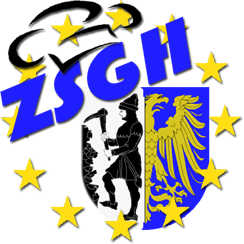 uczestnika konkursu:„Przygotuj bombowe smoothie”Podczas VII Międzynarodowych Warsztatów Gastronomiczno – Hotelarskich Imię i nazwiskoKlasaNr kontaktowyReceptura smoothie